РОССИЙСКАЯ ФЕДЕРАЦИЯКРАСНОЯРСКИЙ КРАЙГОРОД НОРИЛЬСКМУНИЦИПАЛЬНОЕ БЮДЖЕТНОЕ ДОШКОЛЬНОЕ ОБРАЗОВАТЕЛЬНОЕ УЧРЕЖДЕНИЕ № 31«ДЕТСКИЙ САД «МАЛЫШ»			г. Норильск, Красноярского края		663300 г. Норильск, ул. Комсомольская, д.18			тел. (факс) (3919) 462847 mdou31@norcom.ruУТВЕРЖДАЮ:Заведующий МБДОУ«Детский сад № 31  «Малыш»__________Н. И. Теплорадова«_____»____________ 2017 г.Конспектинтегрированной непосредственно образовательной деятельности«В гостях у бабушки»для детей раннего возрастаРазработала:								воспитатель 	I категории								И.В. Шевляковаг. Норильск, 2017 г.Нетрадиционные техники: лепка из теста.Интеграция образовательных областей: речевое развитие, познание (сенсорное развитие, формирование представлений об окружающем мире), физическое развитие, художественно-эстетическое развитие.Здоровьесберегающие технологии: тестотерапия, игры с мукой, музотерапия, пальчиковая гимнастика, профилактика плоскостопия.Задачи:побуждать запоминать героев сказки, выполнять движения по показу взрослого;закреплять представления ребят о людях и диких животных, окружающих предметах, продуктах (мука, соль, вода, тесто) и их качествах (легкая, сыпучая, мягкое, прозрачная, соленая); умение скатывать тесто круговыми движениями между ладонями; знание цветов – белый, желтый, оранжевый, красный, синий, зеленый и формы (круглый);развивать сенсомоторный опыт и ощущения, ориентировку на плоскости; укреплять мышцы спины, стопы, совершенствовать ходьбу;воспитывать бережное отношение к природе, любовь ко всему живому через художественный образ.Материал: пособие - игровое тактильное панно по русской народной сказке «Колобок» с предметами-заместителями, нетрадиционное физкультурное пособие (коврики, дорожки), тесто, мука, соль, вода, музыкальная запись, салфетки для рук, печенье, магнитофон.Детей встречает бабушка.Бабушка:- Ой, ребятушки,  Колобок – то мой пропал? Поставила его остужаться на окошко, а он, озорник, не послушался и укатился! Вы его не видели? Помогите мне найти его.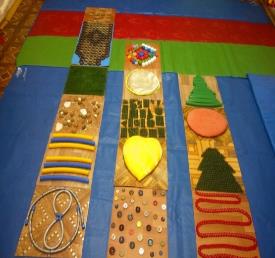 Дети обещают бабушке помочь. Она просит детей пойти его искать.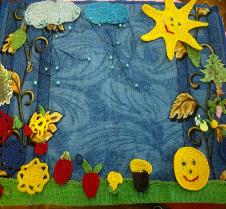 Воспитатель подводит детей к тому, что идти нужно и по длинной и по короткой дороге. (Дети выбирают из предложенных трех самую длинную и самую короткую дорожку и идут под музыку вместе с воспитателем по игровым массажным     дорожкам, сделанным из бросового материала).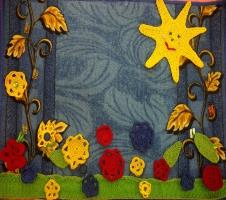  Колобка находят на тактильном панно. Бабушка:- Вот он где! Ребятки, куда же он прикатился? Деревья высокие, на них листики зеленые, травка, цветочки, ягодки, грибочки растут. Где же это Колобок очутился? Дети отвечают (В лесу).- Как тут красиво! Какие цветочки и ягодки красивые! (Уточняет, какого цвета цветочки, ягодки, листочки, травка и их количество; цвет и форму Колобка)Бабушка:- Ой, беда! В лесу дикие звери живут, вдруг съедят Колобка! Кого Колобок в лесу встретил? Дети называют персонажей сказки (Заяц, волк, медведь, лиса). Воспитатель предлагает детям поставить персонажей сказки на панно. Бабушка уточняет, кто съел Колобка. Дети отвечают (Лиса). 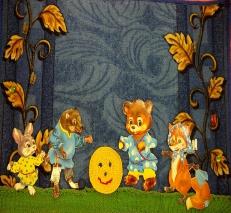 Бабушка:- Ой, беда-то какая! Надо других колобков напечь много, чтобы Лиса их не съела!- Ребятушки, стара я стала, боюсь, сама не справлюсь. Помогите мне, хорошо. Сейчас я вам покажу, что я вам принесла. (Показывает малышам муку, сообщает, что она легкая, сыпучая, мягкая).- Ребята, что я вам принесла? (Муку).- Какая она? (Легкая, сыпучая). Какого цвета мука? (белого). Попробуйте муку ручками. (Дети пробуют муку руками: перемешивают, подбрасывают в воздух, стряхивают с рук). - А теперь возьмем водичку. Какого цвета водичка? Какая она – цветная или прозрачная? (Прозрачная). А теперь возьмем соль. Какого цвета соль? (Белого). В муку нальем водичку. А теперь, ребятки, сами посолите муку солью. (Дети солят). Все перемешаем и замесим тесто.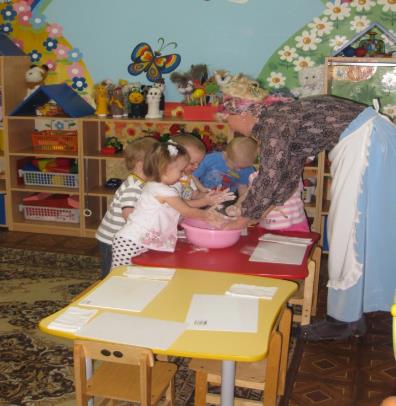 Бабушка месит тесто, предлагает детям попробовать сделать это. Затем воспитатель незаметно меняет посуду с замешенным тестом. Показывает детям уже ранее замешанное окрашенное гуашью тесто желтого и оранжевого цвета. Уточняет, какое оно (мягкое), какого цвета (желтое, оранжевое).Бабушка:- Замесили тесто? Молодцы! Из готового теста можно скатать колобок.Бабушка под музыку показывает, как скатать шарик. Дети сначала проделывают соответствующие движения в воздухе, затем получают по кусочку теста и катают колобки. Бабушка учит скатывать тесто круговыми движениями между ладонями, уточняет какого цвета у детей тесто - желтого, оранжевого. После лепки воспитатель напоминает детям, что руки после работы должны быть чистыми. Дети вытирают руки влажными салфетками.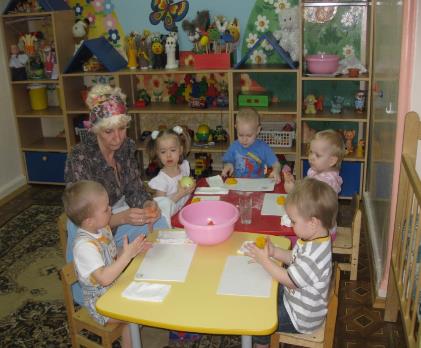 Бабушка просит детей помочь поставить готовые колобки печься в печь. Дети с удовольствием выполняют просьбу бабушки.Бабушка:- Наши ручки так устали, заболели. Пока наши колобки пекутся, мы поиграем с ручками и их полечим.Пальчиковая игра «Медведь»Сидели два медведяНа тоненьком суку,Руки перед собой, согнуты в локтях, кулаки сжаты – «головы медведей».Один читал газету,Развести руки пошире, как будто газету держим.Другой молол муку.Кулаки поставить друг на друга, повращать ими.Раз ку-ку, два ку-ку,Руки по очереди распрямить, показать ладошки.Оба плюхнулись в муку.Ладонями хлопнуть по коленям.Нос в муке, хвост в муке,Показать одной рукой на нос, другой – на хвост.Уши в кислом молоке!Взяться обеими руками за уши.Бабушка:- Наверное, испеклись уже наши колобки. Всем можно будет их попробовать.Под музыку дети садятся за стол, и бабушка угощает всех печеньем. Дети благодарят и прощаются с бабушкой, обещают еще придти в гости.Список литературы:Гербова В.В.Максаков А.И. Занятия по развитию речи в первой младшей группе детского сада: пособие для воспитателя детского сада. – 2-е изд., перераб. – М.: Просвещение, 1986. – 128 с.Запорожец А.В. Истоки: Базисная программа развития ребенка – дошкольника 12-е изд., испр. и доп. М.: Издательский дом «Карапуз», 2001. – 304 с.Картушина М.Ю. Быть здоровыми хотим: Оздоровление и познавательные занятия. – М.: ТЦ Сфера, 2004.Павлова Л.Н. Ранее детство: познавательное развитие: методическое пособие. – М.: Мозаика-Синтез, 2004. – 140 с. Пилюгина Э.Г. Сенсорные способности малыша: Развитие восприятие цвета, формы и величины у детей от рождения до трех лет. – М.: Мозаика-Синтез; М.: ТЦ Сфера, 2003. – 120 с.6.	 Алямовская В. Г. «Образовательная программа «Здоровье»7.  	Богина Т.Л., Яковлева Т.С. «Здоровьесберегающие технологии в ДОУ»8. 	Белая К. А.  «Пальчиковая гимнастика»9.	Куприна  Н. В. «Музотерапия»  Лыкова И.А. Программа «Цветные ладошки» Синеглазова М.О. «Удивительное соленое тесто»«В гостях у бабушки» (2-й вариант)Нетрадиционные техники: лепка из теста.Оздоровительные методики и технологии: тестотерапия, оздоровительные упражнения, подвижная игра, музотерапия.Интеграция образовательных областей: речевое развитие, познание (сенсорное развитие, формирование представлений об окружающем мире), физическое развитие, художественно-эстетическое развитие.Задачи:совершенствовать умение внимательно слушать и понимать короткие, простые по содержанию тексты, следить за ходом развертывающихся событий, развитием действий каждого персонажа, запоминать героев сказки, петь песенку Колобка; имитировать  движения животных, действовать по словесному сигналу, выполнять движения по показу взрослого;закреплять представления ребят о людях и диких животных, окружающих предметах, явлениях природы, продуктах (мука, соль, вода) и их качествах (легкая, сыпучая, мягкая, прозрачная, соленая); умение скатывать тесто круговыми движениями между ладонями, знание цветов – желтый, красный, оранжевый;вызывать симпатию к герою сказки Колобку, эмоционально реагировать на коллизии сюжета с Зайцем, Волком, Медведем, Лисой;формировать умение выполнять ритмические движения в соответствии с характером музыки;воспитывать бережное отношение к природе, любовь ко всему живому через художественный образ.Материал: пособие - игровое тактильное панно по русской народной сказке «Колобок» с предметами-заместителями, тесто, музыкальная запись, салфетки для рук, магнитофон.Предварительная работа: рассматривание иллюстраций к русской народной сказке «Колобок», настольный театр, игры с бумагой (сминание).Содержание:Детей встречает бабушка, приглашает в гости.Бабушка:- Ребятушки, я сегодня собралась испечь колобок, но стара я стала, боюсь, сама не справлюсь. Помогите мне, хорошо. Оздоровительное упражнение «Наши ручки»Покажите ваши ручки!Вот они.Пальцы вместе, пальцы врозь.Дети поднимают руки и вытягивают их перед собой.А теперь согнули в кулачок.И молчок.Дети сжимают пальцы в кулаки.Кулачки затанцевалиИ немножечко устали.Дети сжимают вращательные движения кулачками.Пальчики разжали.Поздоровались друг с другом,Дети разжимают кулаки и «стряхивают воду» с пальцев.А потом обнялисьИ за дело весело взялись.Дети смыкают пальцы обеих рук. Сейчас я вам покажу, что я вам принесла. (Показывает малышам муку, сообщает, что она легкая, сыпучая, мягкая).- Ребята, что я вам принесла? (Муку).- Какая она? (Легкая, сыпучая, мягкая).- А теперь возьмем водичку, соль и все перемешаем.Бабушка месит тесто, предлагает детям попробовать сделать это. Бабушка:- Замесили тесто? Молодцы! Из готового теста можно скатать колобок.Бабушка показывает, как скатать шарик. Дети сначала проделывают соответствующие движения в воздухе, затем получают по кусочку теста и катают колобки. Бабушка учит скатывать тесто круговыми движениями между ладонями, уточняет какого цвета у детей тесто - желтого, красного, оранжевого. Готовые колобки бабушка кладет в «печь». Дети моют руки.Бабушка:- Ой, ребятушки,  Колобок – то мой пропал? Помогите мне найти его.Дети обещают бабушке помочь. Она просит детей пойти его искать.Под музыку дети идут за бабушкой, видят панно, на котором выставлены Колобок и Зайчик. Зайчик (воспитатель):- Колобок, Колобок, я тебя съем!Колобок (воспитатель):- Не ешь меня, Зайка, я тебе песенку спою! (Колобок поет песенку, дети поют вместе с Колобком. Затем Колобок предлагает Зайке поиграть с детьми)Оздоровительное упражнение «Заяц»Зайцы скачут – скок-скок – На зелененький лужок.Подскоки, руки согнуты, кисти на уровне груди – «зайчик»Приседают, слушают,Не идет ли волк.Присесть, повороты головыРаз – согнуться, разогнуться.Наклон внизДва – нагнуться, потянуться.Наклон впередТри – в ладоши три хлопка.Головою три кивка.(Дети под музыку бегут за Колобком. Воспитатель снимает изображение зайца с панно и выставляет изображение волка).Волк  (воспитатель):- Колобок, Колобок, я тебя съем!Колобок (воспитатель):- Не ешь меня, Волк, я тебе песенку спою! (Колобок поет песенку и катится дальше. Дети поют вместе с Колобком. Затем под музыку бегут за Колобком. Воспитатель снимает изображение волка с панно и выставляет изображение медведя. Тот тоже хочет съесть Колобка, но Колобок поет свою песенку и предлагает медведю поиграть с детьми.Подвижная игра «У медведя во бору»Дети идут по площадке со словами:Медведюшка-батюшка,Пусти в лес погуляти,Грибы-ягоды собрати!Медведь:Ох, вы детушки, малолетушки,В лес не ходите,Грибы-ягоды не берите!Медведь ложится спать, дети идут по площадке, напевая песенку:У медведя во боруГрибы-ягоды беру,А медведь не спит,И на нас рычит!Медведь ворочается, рычит и догоняет детей. (Дети под музыку бегут за Колобком. Они встречают лису. Лиса появляется на панно).Лиса:- Колобок, Колобок, сядь мне на носок и спой свою песенку!Бабушка:- Не ешь, Лиса, Колобка, а лучше поиграй с нами.Игра «Лиса и зайки»Зайки серые стоят,Ушки длинные торчат.Вот какие ушки,Ушки на макушке.(Дети стоят, руки над головой, изображают ушки.)Сели зайки все в кружок,Роют лапкой корешок.Вот какие лапки,Быстрые царапки.(Дети садятся на корточки, перебирают руками.)Вдруг бежит лисичка,Хитрая сестричка.Смотрит, где же зайки,Зайки-попрыгайки.(Дети закрывают лица ладошками, «прячутся»; воспитатель с игрушкой лисы «ищет» зайчиков.)На лесной лужайкеЗаплясали зайки,Вот какие зайки,Зайки-попрыгайки.(Дети прыгают на двух ногах.)Бабушка:- Лиса, мы тебя приглашаем к нам в гости: там уже, наверное, испеклось печенье. Всем можно будет его попробовать, а доброго и веселого Колобка обижать не стоит!Все возвращаются в комнату. Под музыку дети садятся за стол, и бабушка угощает всех печеньем.Список литературы:Гербова В.В.Максаков А.И. Занятия по развитию речи в первой младшей группе детского сада: пособие для воспитателя детского сада. – 2-е изд., перераб. – М.: Просвещение, 1986. – 128 с.Запорожец А.В. Истоки: Базисная программа развития ребенка – дошкольника 12-е изд., испр. и доп. М.: Издательский дом «Карапуз», 2001. – 304 с.Картушина М.Ю. Быть здоровыми хотим: Оздоровление и познавательные занятия. – М.: ТЦ Сфера, 2004.Павлова Л.Н. Ранее детство: познавательное развитие: методическое пособие. – М.: Мозаика-Синтез, 2004. – 140 с. Пилюгина Э.Г. Сенсорные способности малыша: Развитие восприятие цвета, формы и величины у детей от рождения до трех лет. – М.: Мозаика-Синтез; М.: ТЦ Сфера, 2003. – 120 с.6.	 Алямовская В. Г. «Образовательная программа «Здоровье»7.  	Богина Т.Л., Яковлева Т.С. «Здоровьесберегающие технологии в ДОУ»8. 	 Белая К. А. «Пальчиковая гимнастика»9.	 Куприна Н. В. «Музотерапия»  Лыкова И.А. Программа «Цветные ладошки» Синеглазова М.О. «Удивительное соленое тесто»